	         Załącznik nr 3 do Regulaminu rekrutacji i uczestnictwa w  projekcie 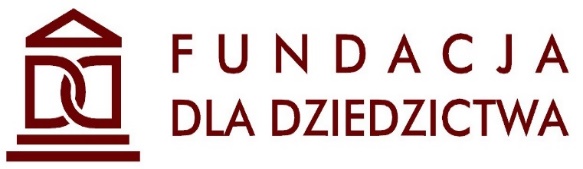 pn  „Mistrz Tradycji – twórczyni ludowa Małgorzata Mateja”OŚWIADCZENIE UCZESTNIKA PROJEKTU
dotyczące przetwarzania danych osobowych W związku z moim udziałem w realizacji Projektu pn. „Mistrz Tradycji – twórczyni ludowa Małgorzata Mateja” oświadczam, że przyjmuję do wiadomości, iż:Administratorem moich danych osobowych jest Fundacja „Dla Dziedzictwa”. Moje dane osobowe przetwarzane są na podstawie art. 6 ust. 1 lit. c oraz art. 9 ust. 2 lit. g Rozporządzenia Parlamentu Europejskiego i Rady (UE) 2016/679 z dnia 27 kwietnia 2016 r. w sprawie ochrony osób fizycznych w związku z przetwarzaniem danych osobowych i w sprawie swobodnego przepływu takich danych oraz uchylenia dyrektywy 95/46/WE                                        (ogólne rozporządzenie o ochronie danych). Oznacza to, że moje dane osobowe są niezbędne do wypełnienia przez Fundację „Dla Dziedzictwa” obowiązków prawnych ciążących na niej w związku z realizacją Projektu pn. „Mistrz Tradycji – twórczyni ludowa Małgorzata Mateja”.Moje dane osobowe będą przetwarzane wyłącznie w celu wykonania przez Fundację „Dla Dziedzictwa” określonych prawem obowiązków w związku z realizacją Projektu pn. pn. „Mistrz Tradycji – twórczyni ludowa Małgorzata Mateja”.Moje dane osobowe, zgodnie z obowiązującymi przepisami prawa, są udostępniane uprawnionym podmiotom i instytucjom, w tym Ministrowi właściwemu do spraw kultury 
i dziedzictwa narodowego.Moje dane osobowe mogą zostać powierzone lub udostępnione także specjalistycznym podmiotom realizującym badania ewaluacyjne, kontrole i audyt w ramach MKIDN Programu Kultura ludowa i tradycyjna.Moje dane osobowe nie będą przekazywane do państwa trzeciego lub organizacji międzynarodowej.Moje dane osobowe nie będą poddawane zautomatyzowanemu podejmowaniu decyzji.Moje dane osobowe będą przechowywane do czasu całkowitego rozliczenia Projektu pn. „Mistrz Tradycji – twórczyni ludowa Małgorzata Mateja” oraz zakończenia archiwizowania dokumentacji.W każdym czasie przysługuje mi prawo dostępu do moich danych osobowych, jak również prawo żądania ich sprostowania. Natomiast prawo do usunięcia danych, prawo do  ograniczenia przetwarzania danych,  prawo do przenoszenia danych oraz prawo do sprzeciwu, przysługuje mi w przypadkach i na zasadach określonych odpowiednio w art. 17-22 RODO.Jeżeli uznam, że przetwarzanie moich danych osobowych narusza przepisy o ochronie danych osobowych, mam prawo wnieść skargę do organu nadzorczego, tj. Prezesa Urzędu Ochrony Danych Osobowych.Podanie przeze mnie danych jest dobrowolne, aczkolwiek odmowa ich podania będzie równoznaczna z brakiem możliwości wzięcia udziału w Projekcie pn. „Mistrz Tradycji – twórczyni ludowa Małgorzata Mateja”.1	W przypadku deklaracji uczestnictwa osoby małoletniej oświadczenie powinno zostać podpisane przez jej prawnego opiekuna.…..……………………………………………………………………………………MIEJSCOWOŚĆ I DATA CZYTELNY PODPIS